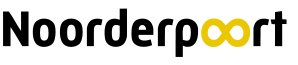 aftekenkaart Inleiding gezondheidszorgaftekenkaart Inleiding gezondheidszorgaftekenkaart Inleiding gezondheidszorgaftekenkaart Inleiding gezondheidszorgaftekenkaart Inleiding gezondheidszorgaftekenkaart Inleiding gezondheidszorgaftekenkaart Inleiding gezondheidszorgINFORMATIE OVER DE DEELNEMERINFORMATIE OVER DE DEELNEMERINFORMATIE OVER DE DEELNEMERINFORMATIE OVER DE DEELNEMERINFORMATIE OVER DE DEELNEMERINFORMATIE OVER DE DEELNEMERINFORMATIE OVER DE DEELNEMERNaamOnderwerp vaardighedenlijn (vak)Onderwerp vaardighedenlijn (vak)Inleiding in organisatie gezondheidszorgGroepAGTAAGTACohort:  2016-2019Leerjaar/leerperiode  1.3 of 1.4Leerjaar/leerperiode  1.3 of 1.4Leerjaar 1Periode 3 of 41aanwezigheid in de lessen  JA/NEEaanwezigheid in de lessen  JA/NEEaanwezigheid in de lessen  JA/NEEaanwezigheid in de lessen  JA/NEEaanwezigheid in de lessen  JA/NEEAangetoond V/O2Verslag  schriftelijk geprint ingeleverd en voldoende beoordeeld: JA/ NEEVerslag  schriftelijk geprint ingeleverd en voldoende beoordeeld: JA/ NEEVerslag  schriftelijk geprint ingeleverd en voldoende beoordeeld: JA/ NEEVerslag  schriftelijk geprint ingeleverd en voldoende beoordeeld: JA/ NEEVerslag  schriftelijk geprint ingeleverd en voldoende beoordeeld: JA/ NEEAangetoond V/Ocompleet dossier ingeleverd: datum: compleet dossier ingeleverd: datum: compleet dossier ingeleverd: datum: compleet dossier ingeleverd: datum: compleet dossier ingeleverd: datum: compleet dossier ingeleverd: datum: Aangetoond V/ODeze aftekenkaart vaardigheden geldt als formatieve toets in verband met: de overgang van leerjaar 1 naar leerjaar 20 de toelating tot BPV.0 de deelname aan eindtoets/deeleindtoets …. De regels die op deze studievoortgangbepalingen van toepassing zijn staan in je studiewijzer.Neem de (afgetekende) kaart op in je portfolio.Bij het plegen van fraude (bijvoorbeeld het vervalsen van handtekeningen) wordt de aftekenkaart ongeldig verklaard.Deze aftekenkaart vaardigheden geldt als formatieve toets in verband met: de overgang van leerjaar 1 naar leerjaar 20 de toelating tot BPV.0 de deelname aan eindtoets/deeleindtoets …. De regels die op deze studievoortgangbepalingen van toepassing zijn staan in je studiewijzer.Neem de (afgetekende) kaart op in je portfolio.Bij het plegen van fraude (bijvoorbeeld het vervalsen van handtekeningen) wordt de aftekenkaart ongeldig verklaard.Deze aftekenkaart vaardigheden geldt als formatieve toets in verband met: de overgang van leerjaar 1 naar leerjaar 20 de toelating tot BPV.0 de deelname aan eindtoets/deeleindtoets …. De regels die op deze studievoortgangbepalingen van toepassing zijn staan in je studiewijzer.Neem de (afgetekende) kaart op in je portfolio.Bij het plegen van fraude (bijvoorbeeld het vervalsen van handtekeningen) wordt de aftekenkaart ongeldig verklaard.Deze aftekenkaart vaardigheden geldt als formatieve toets in verband met: de overgang van leerjaar 1 naar leerjaar 20 de toelating tot BPV.0 de deelname aan eindtoets/deeleindtoets …. De regels die op deze studievoortgangbepalingen van toepassing zijn staan in je studiewijzer.Neem de (afgetekende) kaart op in je portfolio.Bij het plegen van fraude (bijvoorbeeld het vervalsen van handtekeningen) wordt de aftekenkaart ongeldig verklaard.Deze aftekenkaart vaardigheden geldt als formatieve toets in verband met: de overgang van leerjaar 1 naar leerjaar 20 de toelating tot BPV.0 de deelname aan eindtoets/deeleindtoets …. De regels die op deze studievoortgangbepalingen van toepassing zijn staan in je studiewijzer.Neem de (afgetekende) kaart op in je portfolio.Bij het plegen van fraude (bijvoorbeeld het vervalsen van handtekeningen) wordt de aftekenkaart ongeldig verklaard.Deze aftekenkaart vaardigheden geldt als formatieve toets in verband met: de overgang van leerjaar 1 naar leerjaar 20 de toelating tot BPV.0 de deelname aan eindtoets/deeleindtoets …. De regels die op deze studievoortgangbepalingen van toepassing zijn staan in je studiewijzer.Neem de (afgetekende) kaart op in je portfolio.Bij het plegen van fraude (bijvoorbeeld het vervalsen van handtekeningen) wordt de aftekenkaart ongeldig verklaard..EINDRESULTAAT EINDRESULTAAT EINDRESULTAAT EINDRESULTAAT EINDRESULTAAT EINDRESULTAAT EINDRESULTAAT Handtekening docentN. HoogeveenHandtekening docentN. HoogeveenDatum en stempel:Datum en stempel:Datum en stempel:Handtekening deelnemerHandtekening deelnemer